Luogo e data____________________________	Firma operatore APR____________________________Note:Inserire il codice alfa numerico della  fattura (casella centrale) e anno versamento (casella di destra).Vedere Capitolo 10;Indicare nr. autorizzazione ENAC o dichiarazione, e specifiche abilitazioni dell’operare (operazioni critiche/non critiche, scenari standard, ecc.).Specificare il tipo di attività (riprese video, aerofotogrammetria, rilievi ecc.) e condizioni di volo (VLOS, EVLOS, BVLOS);Specificare il modello e le caratteristiche (peso, equipaggiamenti, dotazioni ecc.);Coordinate geografiche sessagesimali (gradi, minuti primi, minuti secondi) espresse in formato WGS 84 con risoluzione a 1 secondo, del centro della zona o dei vertici della spezzata che la delimita; località geografica. Limiti verticali inferiori e superiori espressi in piedi al di sopra del mare/suolo (FT AMSL/AGL); Data dell’attività: per indicare singoli giorni utilizzare la virgola (es. 1, 2, 5, 10); per indicare periodi di giorni consecutivi utilizzare il trattino (es. 1-3, 5-11) oppure utilizzare la dicitura “tutti i…...”  (es. “tutti i giovedì”). In nessun caso dovrà essere utilizzata la parola "prefestivo" per indicare, ad esempio,  il sabato o il 14 agosto. Orario dell’attività: specificare se trattasi di ORA LOCALE o di orario UTC (ora di Greenwich). È possibile utilizzare in chiaro le dizioni “ALBA/TRAMONTO“ o “H24”.Specificare disponibilità collegamenti T/B/T e transponder SSR, sistemi di sicurezza (es. cavo di vincolo), ecc.;Valutazione ATS Fornitore SNA responsabile di riferimento (ENAV o AM, a seconda dei casi).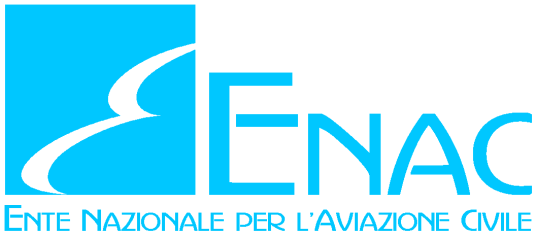 MODELLO ATM-09 “RISERVA DI SPAZIO AEREO PER OPERAZIONI CON APR”(All. “C” Circ. ATM-09)C.F.: 97158180584MODELLO ATM-09 “RISERVA DI SPAZIO AEREO PER OPERAZIONI CON APR”(All. “C” Circ. ATM-09)C.F.: 97158180584MODELLO ATM-09 “RISERVA DI SPAZIO AEREO PER OPERAZIONI CON APR”(All. “C” Circ. ATM-09)C.F.: 97158180584Bollo assolto in modo virtuale (aut. Direz. Reg.entrate Lazio N. 135047/98 del 30/11/1998)Bollo assolto in modo virtuale (aut. Direz. Reg.entrate Lazio N. 135047/98 del 30/11/1998)Bollo assolto in modo virtuale (aut. Direz. Reg.entrate Lazio N. 135047/98 del 30/11/1998)MODELLO ATM-09 “RISERVA DI SPAZIO AEREO PER OPERAZIONI CON APR”(All. “C” Circ. ATM-09)C.F.: 97158180584MODELLO ATM-09 “RISERVA DI SPAZIO AEREO PER OPERAZIONI CON APR”(All. “C” Circ. ATM-09)C.F.: 97158180584MODELLO ATM-09 “RISERVA DI SPAZIO AEREO PER OPERAZIONI CON APR”(All. “C” Circ. ATM-09)C.F.: 97158180584Dati fattura (1)Dati fattura (1)Dati fattura (1)MODELLO ATM-09 “RISERVA DI SPAZIO AEREO PER OPERAZIONI CON APR”(All. “C” Circ. ATM-09)C.F.: 97158180584MODELLO ATM-09 “RISERVA DI SPAZIO AEREO PER OPERAZIONI CON APR”(All. “C” Circ. ATM-09)C.F.: 97158180584MODELLO ATM-09 “RISERVA DI SPAZIO AEREO PER OPERAZIONI CON APR”(All. “C” Circ. ATM-09)C.F.: 97158180584BD3NumeroDataA (2): 	____________________________________________________________________________________________________Cc (2):  ___________________________________________________________________________________________________ A (2): 	____________________________________________________________________________________________________Cc (2):  ___________________________________________________________________________________________________ A (2): 	____________________________________________________________________________________________________Cc (2):  ___________________________________________________________________________________________________ A (2): 	____________________________________________________________________________________________________Cc (2):  ___________________________________________________________________________________________________ A (2): 	____________________________________________________________________________________________________Cc (2):  ___________________________________________________________________________________________________ A (2): 	____________________________________________________________________________________________________Cc (2):  ___________________________________________________________________________________________________ A (2): 	____________________________________________________________________________________________________Cc (2):  ___________________________________________________________________________________________________ A (2): 	____________________________________________________________________________________________________Cc (2):  ___________________________________________________________________________________________________ Il richiedente (3):Il richiedente (3):Il richiedente (3):Il richiedente (3):Il richiedente (3):Il richiedente (3):Il richiedente (3):Il richiedente (3):Tel/Mob.:Tel/Mob.:Tel/Mob.:Tel/Mob.:E-mail/Pec: E-mail/Pec: E-mail/Pec: E-mail/Pec: Evento/attività Tipo di attività (4):Tipo di attività (4):Tipo di attività (4):Tipo di attività (4):Tipo di attività (4):Tipo di attività (4):Tipo di attività (4):Evento/attività Tipo di APR (5):Tipo di APR (5):Tipo di APR (5):Tipo di APR (5):Tipo di APR (5):Tipo di APR (5):Tipo di APR (5):Evento/attività Località di decollo e coordinate geografiche (6):Località di decollo e coordinate geografiche (6):Località di decollo e coordinate geografiche (6):Località di decollo e coordinate geografiche (6):Località di decollo e coordinate geografiche (6):Località di decollo e coordinate geografiche (6):Località di decollo e coordinate geografiche (6):Evento/attività Località di atterraggio e coordinate geografiche (6):Località di atterraggio e coordinate geografiche (6):Località di atterraggio e coordinate geografiche (6):Località di atterraggio e coordinate geografiche (6):Località di atterraggio e coordinate geografiche (6):Località di atterraggio e coordinate geografiche (6):Località di atterraggio e coordinate geografiche (6):Evento/attività Località dove si svolge l’attività:Località dove si svolge l’attività:Località dove si svolge l’attività:Località dove si svolge l’attività:Località dove si svolge l’attività:Località dove si svolge l’attività:Località dove si svolge l’attività:Elementi identificativi dello spazio aereo interessato dall’attivitàLimiti laterali (6):  Area racchiusa dalla congiungente i punti di coordinate geograficheLimiti laterali (6):  Area racchiusa dalla congiungente i punti di coordinate geograficheLimiti laterali (6):  Area racchiusa dalla congiungente i punti di coordinate geograficheLimiti laterali (6):  Area racchiusa dalla congiungente i punti di coordinate geograficheLimiti laterali (6):  Area racchiusa dalla congiungente i punti di coordinate geograficheLimiti laterali (6):  Area racchiusa dalla congiungente i punti di coordinate geograficheLimiti laterali (6):  Area racchiusa dalla congiungente i punti di coordinate geograficheElementi identificativi dello spazio aereo interessato dall’attivitàElementi identificativi dello spazio aereo interessato dall’attivitàElementi identificativi dello spazio aereo interessato dall’attivitàElementi identificativi dello spazio aereo interessato dall’attivitàElementi identificativi dello spazio aereo interessato dall’attivitàElementi identificativi dello spazio aereo interessato dall’attivitàElementi identificativi dello spazio aereo interessato dall’attivitàoppureRaggio di___________NM (_______Km) con centro nel  punto di coordinate geografiche: ___________________________oppureRaggio di___________NM (_______Km) con centro nel  punto di coordinate geografiche: ___________________________oppureRaggio di___________NM (_______Km) con centro nel  punto di coordinate geografiche: ___________________________oppureRaggio di___________NM (_______Km) con centro nel  punto di coordinate geografiche: ___________________________oppureRaggio di___________NM (_______Km) con centro nel  punto di coordinate geografiche: ___________________________oppureRaggio di___________NM (_______Km) con centro nel  punto di coordinate geografiche: ___________________________oppureRaggio di___________NM (_______Km) con centro nel  punto di coordinate geografiche: ___________________________Elementi identificativi dello spazio aereo interessato dall’attivitàLimiti verticali (7): inferiore _____________/superiore ______________Limiti verticali (7): inferiore _____________/superiore ______________Limiti verticali (7): inferiore _____________/superiore ______________Limiti verticali (7): inferiore _____________/superiore ______________Limiti verticali (7): inferiore _____________/superiore ______________Limiti verticali (7): inferiore _____________/superiore ______________Limiti verticali (7): inferiore _____________/superiore ______________Elementi identificativi dello spazio aereo interessato dall’attivitàUbicazione rispetto al capoluogo di provincia o alla radioassistenza più vicina: ____________________________________Ubicazione rispetto al capoluogo di provincia o alla radioassistenza più vicina: ____________________________________Ubicazione rispetto al capoluogo di provincia o alla radioassistenza più vicina: ____________________________________Ubicazione rispetto al capoluogo di provincia o alla radioassistenza più vicina: ____________________________________Ubicazione rispetto al capoluogo di provincia o alla radioassistenza più vicina: ____________________________________Ubicazione rispetto al capoluogo di provincia o alla radioassistenza più vicina: ____________________________________Ubicazione rispetto al capoluogo di provincia o alla radioassistenza più vicina: ____________________________________Elementi identificativi dello spazio aereo interessato dall’attivitàDistanza dall’ARP/coordinate aeroporto  di ________________________________________, ________NM (________Km)Distanza dall’ARP/coordinate aeroporto  di ________________________________________, ________NM (________Km)Distanza dall’ARP/coordinate aeroporto  di ________________________________________, ________NM (________Km)Distanza dall’ARP/coordinate aeroporto  di ________________________________________, ________NM (________Km)Distanza dall’ARP/coordinate aeroporto  di ________________________________________, ________NM (________Km)Distanza dall’ARP/coordinate aeroporto  di ________________________________________, ________NM (________Km)Distanza dall’ARP/coordinate aeroporto  di ________________________________________, ________NM (________Km)Elementi identificativi dello spazio aereo interessato dall’attivitàData/e orario/i inizio attività (8)Data/e orario/i inizio attività (8)Data/e orario/i inizio attività (8)Data/e orario/i inizio attività (8)Data/e orario/i inizio attività (8)Data/e orario/i inizio attività (8)Data/e orario/i inizio attività (8)Elementi identificativi dello spazio aereo interessato dall’attivitàAltre notizie utili alla sicurezza delle operazioni (9)Altre notizie utili alla sicurezza delle operazioni (9)Altre notizie utili alla sicurezza delle operazioni (9)Altre notizie utili alla sicurezza delle operazioni (9)Altre notizie utili alla sicurezza delle operazioni (9)Altre notizie utili alla sicurezza delle operazioni (9)Altre notizie utili alla sicurezza delle operazioni (9)Valutazione ATS (10)Fornitore SNA civileFornitore SNA civileFornitore SNA militareFornitore SNA militareFornitore SNA militareFornitore SNA militareFornitore SNA militare